Información de los EstudiantesNombre y firma de todos los concursantes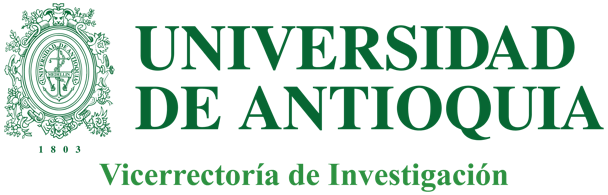 Premio a la Investigación Estudiantil Universidad de Antioquia2021Conocemos y aceptamos las condiciones del Premio a la Investigación Estudiantil Universidad de Antioquia y damos fe que los datos aquí consignados son verídicos. Declaramos ser autor(es) y único(s) responsable(s) de la investigación postulada al Premio a la Investigación Estudiantil UdeA.Conocemos y aceptamos las condiciones del Premio a la Investigación Estudiantil Universidad de Antioquia y damos fe que los datos aquí consignados son verídicos. Declaramos ser autor(es) y único(s) responsable(s) de la investigación postulada al Premio a la Investigación Estudiantil UdeA.